ICDI2023-Blockchain & Fintech Publications FormatFirst Name Last Name of Author Aa*, First name Last Name of Author Bb & First Name Last Name of Author CcaAffiliation A, University A, CountrybAffiliation B, University B, CountrycAffiliation C, University C, Country*name@corresponding.authorAbstract: In this paper, we describe the formatting requirements for ICDI2023-Blockchain & Fintech publications, and we offer a few suggestions on writing style for the worldwide ICDI2023-Blockchain & Fintech readership. These instructions pertain to the published component of submissions only. It should be written in a single paragraph using single line spacing, Times New Roman, font size 10, justify and A4 format. Do not include reference citations in the abstract. Please take note that the abstract should be between 200 to 350 words.Keywords: abstract, formatting instructions, conference publications, full paper submissionIntroductionThe ICDI2023-Blockchain & Fintech Proceedings are the records of the conference. We hope to give these conference proceedings a single, high-quality appearance. To achieve this, we ask that authors follow some simple guidelines. In essence, we ask you to make your paper look exactly like this document. The easiest way to do this is to download this template and replace the content with your own material. State the background, a short literature survey and objective(s) in Introduction section. Use the international system of units (SI). Technical terms should be explained unless they may be considered to be known to the conference community. State the corresponding author. The manuscript should at least contain Introduction, Method, Results and Discussion, Conclusion, Acknowledgement and References.Style and LayoutPage Size and Page LimitsAll material on each page should be centered on an A4 size (8.26 x 11.69 inch, or 21 x 29.7 cm) page. The following margin settings in MS Word will produce the correct result, for A4 size paper: top 1 inch (2.54 cm); bottom: 0.8 inch (2.03 cm); left and right: 1 inch (2.54 cm). It is important to check the margins even if you use this template, because they might have been overwritten by your local settings. Page limit for full paper is 7 to 10 pages. Format and LayoutPlease use Times New Roman as default font type and single line spacing throughout the document. 11-point Times New Roman is the recommended type of font for running text. Keep all text aligned justified, and only center the paper title, author’s name and affiliation, and captions and legends of illustrations.Start a new paragraph without indenting and add space before paragraph. Paper Title Please leave one blank Normal (11 point) line on the title page, then type the title (22 point bold), leave another one Normal line blank, and type the author’s name and affiliation. Leave another one blank normal line before the Abstract. The Abstract should begin with the word “Abstract:” in bold and should be formatted in the “Abstract” style provided in this template (10 point and indented 0.5 inch, or 1.27 cm, each side) and type the abstract. The abstract (within 350 words) should be a concise statement of the problem, approach, findings, and conclusions of the work described. Place one blank normal line after the abstract, followed by the word “Keywords:” in bold, followed by a set of keywords, this being also formatted in Abstract style. The keywords should be chosen to be suitable for both an index of the proceedings and for electronic search. Leave two normal lines blank before starting the first paragraph.Headings and Sub-HeadingsFirst-level Headings (1, 2, 3, …) should be preceded by two blank lines and followed by one blank line, and please keep headings flush left. Sub-headings (1.1, 1.2, 2.1, 2.1.1, …) should be preceded by one blank line and followed by one blank line, and please keep headings flush left.Number headings and sub-headings consecutively in Arabic numbers and type them in bold and italics respectively.ListsFor lists, bulleted lists, and numbered lists, please use the MS Word styles “List,” “List 2,” “List Bullet,” “List Bullet 2,” “List Number,” “List Number 2,” etc. See example of List Bullet in this paper.In general, use of styles rather than manual formatting is preferable to enable us to give the proceedings a uniform appearance. References and CitationsUse American Psychological Association (APA) 7th edition to format in-text citations, e.g., Jonassen et al. (1999), or (Jonassen et al., 1999), and the reference list at the end of each paper, under the heading References. A quick reference on APA 7 style is available on: https://apastyle.apa.org/References should be published materials accessible to the public. Internal technical reports may be cited only if they are easily accessible (i.e., you give an URL within your reference). Private communications should be acknowledged, not referenced, e.g., “(Robertson, personal communication).”Page Numbering, Headers, and FootersDo NOT include headers, footers, or page numbers in your submission. These will be added when the publications are assembled. Header from top and footer from bottom should be 1.27cm respectively. IllustrationsGeneral Number tables and figures consecutively, not section-wise.Do not assemble illustrations at the back of your article, but incorporate them in the text, as close as possible to the first reference.Illustrations should be centered on the page, except for very small figures (max. width 7 cm), which may be placed side by side. Centre figure captions below the figure, table captions above the table.Figures and TablesAll figures and tables must be referred to in your text. See Table 1 and Figure 1 as examples. All figures and tables should be centered. Table captions are italicized and aligned left above the table and with major words capitalized with no full stop. Figure captions are centered and placed below the figure. Please leave one blank Normal (11 point) line before every table caption or figure. Similarly, please leave one blank Normal (11 point) line after every table or figure caption.Table 1. Example of Table for the ICDI2023-Blockchain & Fintech Proceedings* Do not include vertical lines in the table. Follow APA style. 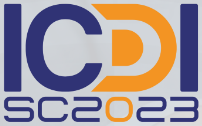 Figure 1. The Logo of the 6th International Conference on Digital Innovation – Blockchain & FintechIf you use screen captures, bear in mind that the text may not be legible after reproduction. (Using a screen capture tool, instead of the Print Screen option, might help to improve the quality.)On maps and other figures where a scale is needed, use bar scales rather than numerical ones (e.g. 1:10,000).Color Avoid using images with a black or very dark background whenever possible. Do make sure that all graphics look good in black and white. You may use colored figures.Language, Style, and ContentPlease make sure that your paper is written in clear, readable, proper English. Have it reviewed by a professional technical writer or native English speaker.The written and spoken language of ICDI2023 - Blockchain & Fintech is English. Spelling and punctuation may consistently use any dialect of English (e.g., Australian, British, Canadian, or US). Hyphenation is optional. Please write for an international audience:Write in a straightforward style. Use simple sentence structure. Avoid long sentences and complex sentence structures if possible. Use semicolons sparingly or not at all.Use common and basic vocabulary (e.g., use the word “unusual” rather than the word “arcane”).Briefly define or explain all academic and technical jargons.Expand all acronyms the first time they are used in your text.Explain local references.  For example, not everyone knows all city names in a particular country, and the names of different levels of schooling may differ between countries. Use unambiguous forms for culturally localized concepts, such as times, dates, currencies and numbers (e.g., “1-5-99” or “5/1/99” may mean January 5th or May 1st, and “seven o’clock” may mean 7:00 am or 19:00).Be careful with the use of gender-specific pronouns (he, she) and other gendered words (chairman, manpower, man-months). Use inclusive language (e.g., she or he, s/he, they, chair, staff, staff-hours, person-years) that is gender-neutral. See Schwartz et al. (1995) for further advice and examples regarding gender and other personal attributes.AcknowledgementsWe would like to thank all the people who prepared and revised previous versions of this document. ReferencesCarey, B. (2019, March 22). Can we get better at forgetting? The New York Times. https://www.nytimes.com /2019/03/22/health/memory-forgetting-psychology.htmlGrady, J. S., Her, M., Moreno, G., Perez, C., & Yelinek, J. (2019). Emotions in storybooks: A comparison of storybooks that represent ethnic and racial groups in the United States. Psychology of Popular Media Culture, 8(3), 207–217. https://doi.org/10.1037/ppm0000185Jackson, L. M. (2019). The psychology of prejudice: From attitudes to social action (2nd ed.). American Psychological Association. https://doi.org/10.1037/0000168-000Sapolsky, R. M. (2017). Behave: The biology of humans at our best and worst. Penguin Books.Svendsen, S., & Løber, L. (2020). The big picture/Academic writing: The one-hour guide (3rd digital ed.). Hans Reitzel Forlag. https://thebigpicture-academicwriting.digi.hansreitzel.dk/Header 1Header 2Header 3Row 1Content 1Content 2Content 3Row 2Content 4Content 5Content 6